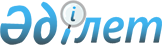 О лекарственных средствахРаспоряжение Премьер-Министра Республики Казахстан от 8 января 1996 г. N 3-p



          1. Эксимбанку Казахстан передать Министерству здравоохранения
Республики Казахстан лекарственные препараты в сумме 24941781
(двадцать четыре миллиона девятьсот сорок одна тысяча семьсот
восемьдесят одна) DМ.




          2. Министерству здравоохранения Республики Казахстан:




          определить порядок и механизм реализации медикаментов,
учитывающие максимальный возврат средств, полученных по кредиту
Международным экологическим фондом "Елим-Ай";




          обеспечить реализацию населению и распределение лекарственных
средств через систему акционерных обществ "Фармация", с учетом
потребности лечебных учреждений
<*>
;




          расходы, связанные с хранением, транспортировкой лекарств,
относить на стоимость медицинских товаров и предъявлять к зачету;




          денежные средства, вырученные от реализации медикаментов
населению, аккумулировать на специальном счете государственного
Экспортно-импортного банка Республики Казахстан.




          Абзац третий пункта 2 - с изменениями, внесенными
постановлением Правительства Республики Казахстан от 5 марта
1996 г. N 280.




          3. Министерству промышленности и торговли, Министерству
здравоохранения Республики Казахстан разрешить выдачу лицензий на
реэкспорт лекарственных средств в страны СНГ.  




          4. Министерству здравоохранения Республики Казахстан совместно с
Государственным комитетом Республики Казахстан по ценовой и
антимонопольной политике создать комиссию по контролю за распределением
и реализацией лекарственных средств, предоставив ей право:




          определять цены на медикаменты и осуществлять контроль за
реализацией лекарств;




          до направления на реализацию выявить лекарственные средства с
просроченным сроком годности и уничтожить их в установленном порядке.




          5. Министерству финансов Республики Казахстан по мере отпуска
лекарственных средств учреждениям здравоохранения производить зачет
сумм.




          Премьер-Министр









					© 2012. РГП на ПХВ «Институт законодательства и правовой информации Республики Казахстан» Министерства юстиции Республики Казахстан
				